Publicado en Buenos Aires el 29/11/2012 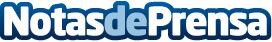 MCI Group Argentina ya fue contratada para realizar 23 fiestas corporativas de fin de añoMCI Group Argentina fue contratada para organizar y llevar a cabo mas de 23 fiestas de fin de año para empresas, De estas, cincoserán para más de 1.000 invitados.Datos de contacto:Miriam SimcovichNota de prensa publicada en: https://www.notasdeprensa.es/mci-group-argentina-ya-fue-contratada-para-realizar-23-fiestas-corporativas-de-fin-de-ano Categorias: Marketing http://www.notasdeprensa.es